ДЕНЬ УЧИТЕЛЯ  В Бекетовской ООШПодготовила:Гусарова И.Н.Ход мероприятия(Стены зала украшены разноцветными шарами. На задней стене сцены плакаты: • Шлём любимым нашим педагогам горячий ученический привет! • Спасибо за то, что Вы любите нас! На занавесе – изображения детских лиц с разной мимикой. По краю сцены – вазы с цветами. Под фонограмму песни «Школа-школа» учителя под аплодисменты рассаживаются на стулья. Девочки  8 класса без объявления ведущих поют песню «Осень»Ученица под фонограмму читает стих, выпускница  школы продолжает.Выпускница Вика.ведущий 1 добрый день, уважаемые педагоги, учащиеся, вы, конечно же догадались, по какому поводу мы сегодня собрались? Да, действительно  так, мы сегодня славим своих наставников.Ведущий 2. Есть в жизни один волшебный порог, который никто не может переступить равнодушно. Это - порог школы. Пусть человек уже стар, всё равно он не без робости переступает школьный порог. А, переступив, сразу вспомнит  об учителях, о своём школьном звонком детстве, - песня «Маленькая страна» уч-ся начальных классов.-стихи 3 класс:        В день осенний, когда у порогаЗадышали уже холода,Школа празднует День педагога —Праздник мудрости, знаний, труда!        День учителя! Вслушайтесь сердцемВ эти звуки, что дороги нам.Всем, что связано с юностью,с детством,Мы обязаны учителям.Горечь первой досадной ошибки,Сладость первых нелегких побед...Пусть же все отразится в улыбке,Излучающей мудрость и свет.Мы учимся — не мучимся,Чему-нибудь научимся,И в жизни будем мы людьми!А кто же нам поможет? — Вы!И не забудем никогдаМы эти школьные года.И в этот самый светлый день          Поздравим мы учителейЗвучит яркое музыкальное вступление. На сцену выбегает группа мальчиков 3 класса. Они выстраиваются в линейку и по очереди начинают вдохновенно, приподнято говорить: 

Наши дорогие! 
Любимые! 
Уважаемые! 
Почтительные! 
Обожаемые! 
Восторженный (продолжает). Ненаглядные, незабвенные, замотанные, замордованные, затюканные... 
Ведущий (перебивает, зажимая рот Восторженному рукой). Что ты несешь? (Гладит его по голове и объясняет зрителям.) Совсем обалдел, бедненький. Заговариваться начал. 

Группа учеников сочувственно кивает. 

Наши дорогие учителя! 
Мы вас любим! 
Уважаем! 
Почитаем! 
Обожаем! 
Восторженный (Вдохновенно продолжает). Преклоняемся, восхищаемся, восторгаемся, удивляемся... 
Ведущий (перебивая). Может, хватит ?

Восторженный (настойчиво и упрямо). По-ни-ма-ем! 

Группа учеников (продолжает поочередно): 

Да! Понимаем, как вам трудно! 
С нами, непутевыми! 
Несобранными! 
Невежливыми! 
Невнимательными! 
Недисциплинированными!.. 
Восторженный (перебивает и продолжает один). Ленивыми, крикливыми, болтливыми, оголтелыми... 
Ведущий (возмущенно зажимает рот Восторженному.)  в общем замечательными.Ведущий 1: Да, вот такими мы бываем  тоже, но мы вас любим.
ведущий 2: мы вас любим за то, что вы …ИГРА В БУКВЫ А(аккуратные…), Б(благородные…), В(вежливые) Г, Д Е,К Л Е, …, ВЕДУЩИЙ 1 :Мы вас любим, уважаем, верим в вас.  Ведущий 2 :И в этот праздничный день выражаем благодарность каждому из вас…..Вручение Благодарственных писем учителям.Благодарственное письмо от имени учащихся вручается - Фаткуллиным Фану Лутфулловичу и Эльвире Ядутовне за то , что молодые годы и годы зрелости вы посвятили детям.- Ираиде Николаевне и Надежде Семёновне за то, вы воспитываете желание учиться.- Минзале Рашитовне и Розе Леонидовне , Ирине Рафгатовне за то, что мы в анкете напишем:  владею русским, свободно говорю на английском, башкирском языках.- Миляуше Гамировне, Эльвире Вильевне за то, что мы знаем своё происхождение и развитие.- Ларисе Ирековне за то, что потихоньку усваиваем, «Что такое хорошо и что такое плохо».Ведущий 1 А теперь для вас подарки, Но совсем не просто так, Со значеньем. Мы расскажем - Что, кому, зачем и как. Вручение подарков прикольных.   (девочки)1.Непоседам на штанишки Ты по пуговке пришей И по петельке - на стулья. Пристегнешь - и все о кей. (Учителям начальных классов –. Ираиде Н.,Надежде С. – пуковки .., просим на сцену.2.Если даже на урокеЭта вещь в кармане есть, Можешь в случае заминки Ты в карман за словом лезть. (ЯЗЫКОВЕДу - Ирине Р.- сборник анекдотов3.Детки скоро одолеют иностранный, но пойми, Что пустышке рады больше Карапузики твои. И во взрослой группе соска Для спокойствия нужна, Но для возраста другого Изменилась и она. .( Преподавателям иностр. Языков _Розе Л., ,Миляуше Г., Эльвира Я., Минзаля Р. - соски 4. Вот коллекции начало. Соберешь их целый полк - Вот тогда твои детишки Будут знать в сраженьях толк. (Преподавателю истории -  Эльвире В.-солдатика.Ах, оценки! Как бывало, Тройку - много, двойку - мало. Что поставить? Ум не мучай, Пусть решает дело случай. (Преподавателю математики . –Ларисе  И.- кубик с оценками.Если выходкой своею Ученик сорвал урок, То поставь без сожаленья Его в угол, на горох. ( Учителю физики и химии -. Фану Л.- мешочек с горохом.Если вдруг обычным делом Станешь  двойки раздавать, Упрости работу эту, Так их легче рисовать.(Учителю ИЗО Трафарет с прорезанной "двойкой".) Ведущий1: А вот это вам на память. В жизни будет свет и тень,Ведущий 2. Но подольше постарайтесь Этот важный помнить день. Мы хотим сегодня  вручить вам также и медали для полного парада (Вручаются медали, фотографируются) .Ведущий 1.Для поздравления на сцену приглашается первый класс  с песней «Такие вот мы первый класс»-песня первоклассниковПесня на мотив «Замечательный сосед» Э. Пьехи ( с импровизацией)Кто сказал, что есть вопросы,
Непосильные для нас?
Неслучайно в эту осень
Мы приходим в первый класс.Сколько радостных, весёлых
Лиц повсюду — посмотри!
Лично мне директор школы
Улыбнулась раза три!проигрышВсю домашнюю работу
Буду чётко выполнять.
На урок без опозданья
Буду утром прибегать.Дайте мне скорей заданье,
Я решу любой пример,
Даже если в расписанье
Семь уроков, например!Проигрыш На уроках обещаю
Не шуметь и не болтать.
Если и ответ не знаю,
Буду руку поднимать.А во время перемены
Обещаю не шуметь,
Не сбивать людей и стены,
Не толкаться, как медведь.Проигрыш Буду ловким, буду смелым,
Буду я в футбол играть.
Значит, буду то и дело
Мячик в окна забивать.
Буду умным и веселым,
Делать добрые дела,
Чтоб меня родная школа
Как родного принялаВедущий 2. Что же такое «мама – учитель?», об этом расскажет ученица 3 класса-ведущие: -Какое чтение!!! А я вот всегда читаю стихи с закрытыми глазами.-Почему?. -Чтобы не видеть, как учительница мучается.. -А я тоже очень беспокоюсь за наших учителей. Я даже делаю им на дни рождения подарки..- Какие подарки?. -В эти дни я не хожу в школу — пусть отдохнут от меня!Ведущий 2: А мы сейчас послушаем наших наставников, что они делают с настоящими подарками.В одном сундучке подарки, а в другом – то, как вы с ними поступаете.
Подарки: 

Кот 
Вареная курица 
Мыло 
Скрипка 
Шляпа 
Колбаса 
Машина “Жигули” 
Зеленый лук 
Хрустальная ваза 
Зонтик 
Цветы 
Пирожное 
Горчица 
Применение подарков: 
Возьму на руки, и буду гладить. 
Разделю на части и съем. 
Захвачу с собою в баню. 
Сяду и поеду. 
Буду на ней играть. 
Надену не голову. 
Поджарю и съем. 
Положу в окрошку. 
Поставлю на стол, и буду любоваться. 
Вытру нос. 
Прикроюсь от дождя. 
Буду нюхать. 
Полакомлюсь. 
Намажу на хлеб. Ведущий 1. Ученик   1 класса Данил  хочет поздравить песней «Литл стар» Ведущий 1:Скажи, Володя, ведь недаром 
Герой из фильма «С легким паром» 
Из бани прямиком 
Не в дом врача или актрисы, 
Иль новой русской директрисы, 
Приехал подшофе, но чистый 
Он в педагога дом.2-й ведущий:Есть педагоги в наше время... 
Могучее, лихое племя, 
Умны как знатоки. 
Не сахар им досталась доля, 
Зарплата – смех. 
Одна лишь воля!.. 
Не будь на нас надежды боле, 
Ушли бы в челноки.1-й ведущий:Но променять не каждый рад 
Ряд школьный на торговый ряд. 
А чтоб такому не случиться, 
Необходимо что? 
Учиться!2-й ведущий:Почти проделан этот путь. 
Чему-нибудь и как-нибудь 
Мы научились понемногу, 
А впрочем, слово педагогу.Теперь посмотрим, что происходит на уроке… -сценка-экспромт «На уроке»Учителя в роли учеников сидят за партами .Входит ученик и ведет урок.Ученик - Садитесь! Ну-с, начнем урок! Кто готов отвечать?  Физрук? Физрук.- Можно выйти?Ученик.- Сидеть! Итак! Как всегда! Добровольцев нет! Ну что ж, нам ответит, нам ответит… Нам ответит учитель географии.Все рады. 
Географ. - А че я-то?Ученик.- Ну, Миклухо-Маклай! Скажи нам, куда впадает Черное Море?- А…Подсказывают:- В каспийское!Уч._ Садриева, Сабирова, не подсказывать! Ну, Миляуша Гамировна, не знаете! Стыдно, третья двойка подряд!- А че, я учила!Все посмеиваются!- Очень плохо, да! Никуда не годится!Ставит двойку в журнал.Физрук тянет руку.- Николаева, до физкультуры еще не дошли.  Математика – царица полей!Физрук:- Царица наук!( поправляет учителя)Уч.- Ахмадуллина! Отвечайте, чему равна сумма квадратных катетов!- Каких, каких?-В первый раз слышите? Может вы и о квадратной гипотенузе ничего не слышали? Два!  Ахмадуллина, два! Придете завтра с родителями!Смеется физрук.-А вы, Минзаля Рашитовна? Что сияете? Что, у Вас  с физикой все в порядке?- Ну…- А ну-ка, при какой температуре кипит прямой угол?-Ну..- Да, и контрольную вы сдули!-Я!?- И с Ньютонами у Вас беда! На второй год!- А…- Ну, что Роза Леонидовна, готова отвечать? Или подтягиваться будем?- Выйти, выйти…- Выйти? Зачем тебе выйти? Вот скажите нам!- На ушко..- На ушко? Нам скрывать от своих товарищей нечего! А раз нечего, то сиди! Не отвлекай класс!Отбирает книгу у  учителя истории.(на обложке написано большими буквами «Про любовь»- Вот что мы читаем на уроке, Эльвира Вильевна! А в каком году Наполеон Мамая победил? Не помните? А с каким счетом шведы проиграли под Полтавой канадцам? Тоже слабо! Дневник где?- Я дома забыла!- А голову не забыла? Вон  с глаз моих и без дневника не возвращайся!- Ну  милые, так у нас дело на пойдет. Конец полугодия на носу, а вы лоботрясы, двоечники, разгильдяи ничего не делаете! Нельзя с вами по- хорошему. Нету, ну нету сил моих дальше с вами мучиться! (пауза) и  о чём только вы думаете!?Все вместе (на мотив песни»Надежда»)Не думай о зарплате свысока, 
Она дается нам лишь в утешение. 
Свистят рубли, как пули виска, 
И пролетают все в одно мгновение.(на мотив «Нагружать все больше нас…»)То ли ещё будет,То ли ещё будет!То ли ещё будет!Ой-ой-ой!Учитель хватается за сердце(на мотив «Как хорошо на свете жить», припев)-Сердце, тебе не хочется покоя,Сердце, как хорошо на свете жить!Сердце, как хорошо, что ты такое!Спасибо. сердце, что ты умеешь так любить! 1-й ведущий.Хотим на всякий случайТакой вам дать совет.Он вовсе не жестокий,Как научить порядкуЛюбой в школе класс.2 ведущий: представляем вам сборник «Руководство классному руководителю» (девочки в прикольных костюмах под «рэп» читают слова)Девочки:Если вас совсем внезапноНагрузили руководствомКласса, где не все в порядкеС точки зренья дисциплины,Не отчаивайтесь сильно:Ведь за это тоже платят,. Хоть и мизерную сумму.. В класс уверенно войдитеИ раздайте оплеухи,Чтобы сразу уважали,. А потом с размаху врежьте. По столу, чтоб все дрожало,И спокойно начинайтеЗаунывным голосочкомГоворить о чем-то важном,В основном, о поведеньи.Ну, а если уж и этоДо детишек не доходит,То прикиньте, кто здесь лидер,И скажите: «А не выйти льНам с тобой на разговорчикВ этот тихий коридорчик?»И с собою прихватитеТом Большой энциклопедииДля весомых аргументов.       Разговор с ребенком надоНачинать с напоминанья,Что он — маленький паршивец -И поэтому морочитПедсовет огромной школыСвоим глупым поведеньем...Это ж так нехорошо!Если тонкие примерыНе имеют результата,Для того, чтоб продолжалсяВсе уверенней и лучшеВоспитательный процесс,Вы скорее совершитеСамый радикальный шаг.Вызовите маму с папой,Расспросите о здоровье,Про успехи на работеИ спросите между прочим:Все, что скажут вам на это,Надо выслушать достойно,Записав в конспект короткийОбщий смысл этих слов.А когда счастливый мальчик,Позабыв про все забавы,Потирая ягодицуИ башку свою рукою,Ваш покинет кабинет,Подчинится вашей воле —Станет паинькой и зайкой, —Не волнуйтесь: в классе сразуБудут мир и благодать.И тогда свой ценный опытЗафиксировав в журнале,Предложи к распространеньюВ окружное управленьеИли сразу прямо в Думу.         В общем, просто, где возьмут.2 ведущий: конечно же это шуточный вариант. Просто хочется вам сегодня угодить. Мы старались поднять вам настроение. Если это нам удалось, значит,  мы достигли целей.  Спасибо вам, мои учителя,За ваш огромный и нелегкий труд!Учителями славится Россия,Ученики ей славу принесут! И пусть года вперед летят, Не надо возраста бояться.Пусть в стаже вашем сорок, пятьдесят,  Но в сердце вашем только двадцать. Дорогие учителя! Пусть радость и удача сегодня, как всегда,     сопутствуют вам!Пусть небо над нами будет особенно голубым и чистым!Пусть свежий ветер уносит тучи, грозящие тревогой  и опасностью!Пусть тепло, забота и внимание близких согревает вас у семейного очага! Пусть все ваши желания сбудутся! С праздником вас, дорогие учителя!  Все вместе1.Куда уходит детствоКуда уходит детство, в какие города,И где найти нам средство, чтоб вновь попасть туда.Оно уйдёт неслышно, когда весь город спит.И писем не напишет, и вряд ли позвонит.Припев:2.И зимой, и летом, небывалых ждать чудес.Будет детство где-то, но не здесь.И в сугробах белых, и по лужам у ручья.Будет бегать кто-то, но не я.2.куда уходит детство, куда ушло оно.Наверно, в край чудесный, где каждый день кино.Где также ночью синей струится лунный свет.Но нам с тобой отныне туда дороги нет.Припев.3.куда уходит детство, в недальние края.К ребятам по соседству, таким же ,как и я.Оно ушло неслышно, пока весь город спит.И писем не напишет, и вряд ли позвонит.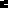 